
 NORDLAND SKIKRETS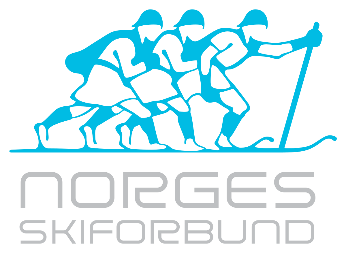 I 2021 FYLLER NORDLAND SKIKRETS 100 ÅRTil alle klubber i Nordland Skikrets:INVITASJONKjære skivenner!Neste krets-ting i Nordland Skikrets blir en 100-årsmarkering. Det har vi tenkt å markere med blant annet et jubileumshefte der vi håper alle sider ved kretsen blir behørig presentert.
I kretsstyret har vi tenkt å legge vekt på å presentere kretsen slik vi er i dag, men med noen velvalgte blikk bakover i tid. Vi skal ikke lage en historiebok med masse detaljer fra 1921 og fram til dags dato, men en samling tekster og bilder fra flere bidragsytere fra forskjellige erfaringsbakgrunner og ståsteder i skisporten.Derfor henvender vi oss til klubbene og ber alle presentere seg etter følgende mal:En faktaboks med logo, stiftelsesår, adresse /hjemmesideEn kort tekst (ca 1 A4-side 1,5linjeavstand, 12pkt arial) der dere presenterer klubben slik dere ønsker å framstå for publikum.Bilder fra klubbens aktiviteter. Regn med å få med 2, men send gjerne inntil 5, så kan redaksjonen få noe å velge i.For å rekke å lage dette innen neste krets-ting, må vi ha en ganske kjapp frist på denne delen av stoffet: innen ca. 10.oktober. 
Klubbpresentasjonene sendes tilarnpau51@gmail.com med kopi til kretskontoret nordland@skiforbundet.no.For Nordland Skikrets:

Arnfinn Paus 